Sermon Notes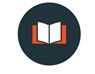 “The Four Loves: Conclusion and Q and A”
2 Peter 3:18 (NIV) 
18 But grow in the grace and knowledge of our Lord and Savior Jesus Christ. To him be glory both now and forever! Amen. Colossians 2:11-12 (NLT)“For you were buried with Christ when you were baptized. And with him you were raised to a new life because you trusted the mighty power of God, who raised Christ from the dead.”  A Personalized Discipleship Training PlanSet  ______________________Share ______________________ with someone.Share _____________________ with others.Notes:Questions for Discussion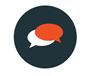 1. Which part of the sermon was most impactful, interesting, or thought-provoking for you?  Why?2. What was the most helpful idea you were exposed to over the course of this series?3. Have you ever created a set of goals for your Christian discipleship?  Why or why not?  Do you think most Christians tend to avoid goal-setting when it comes to spiritual growth? Why do you think that is the case?4. Why do you think steps #2 and #3 of the discipleship training plan are vital and non-negotiable?5. Why do you think Peter commands the early church to grow in both the grace and knowledge of Jesus Christ?6. How do you think a church that acknowledges and celebrates all four spiritual types would uniquely glorify God?7. Which part of your life do you think would be most positively impacted by a commitment to love God heart, soul, mind, and strength?Prayer Prompters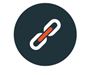 -Pray for Robyn Edgar and Hannah Wiedrick on the occasion of their baptisms.-Pray for Christians within our church and the city of Nelson who are bored/disengaged with their faith.-Pray for our city to experience a revival of Christians committed to biblical, transformative discipleship.-Pray for the family and friends of Terry Napora, who passed away suddenly this week. 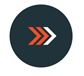 Take Action: Create a Heart, Soul, Mind, Strength plan for July -Need help?  HSMS Workshop Tuesday 7:30pm @ Nelson site